Request for Graduate Assistant, Student Employee, and Dietetic Intern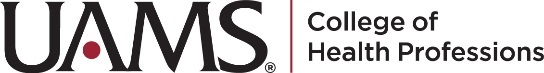 College of Health ProfessionsInstructions:  Type the information requested in the shaded boxes.  Save the document and send it by email to cj@uams.edu.  This form needs to be completed each fiscal year.  Name of the person requested for the position.  Type the name as it should appear for payroll purposes.What is the person’s contact information?Is this person currently employed at UAMS?  Type X in one box.Is this person currently employed at another Arkansas state agency?  Type X in one box.Will this person work at Arkansas Children’s Hospital?  Type X in one box.  If yes, drug screen and background check will be required by HR.  This is done by HR with Career Builder as the vendor.  Is this person a foreign national?  Type X in one box.  Provide citizenship and visa information if the person is not a U.S. citizen.What are the start and end dates?  All should start the first day of the month and end the last day of a month. Work Assignment and Requested CompensationFor which semester’s employee will have work assignment?  Type X’s in applicable boxes.  What will be the employee’s work assignment, i.e., responsibilities?  Briefly describe the responsibilities.  Will the employee ever work in patient care areas?  Type X’s in applicable boxes.  If yes, drug screen will be required through HR with Career Builder as the vendor.  What will be the financial compensation for the work assignment (not hours/week x $/hour)?  Type X in one box.  Provide the compensation per semester.From which fund(s) will this employee be paid?  Type the account number(s) and the percentage allocated from each account, if applicable.  Percentages must total 100%.Physical RequirementsStand.  Type X in one box.Sit.  Type X in one box.Walk.  Type X in one box.Bend, crawl, crouch, kneel, stoop, or reach.  Type X in one box.Lift and carry weight.  Type X in one box.Push and pull weight.  Type X in one box.Use hands to touch, handle, or feel.  Type X in one box.Talk.  Type X in one box.Hear.  Type X in one box.Taste or smell.  Type X in one box.Read, concentrate, think analytically. Type X in one box.Physical environment (Select all that apply)Noise Level.  Type X in one box.Visual Requirements (Select all that apply)Hazards (Select all that apply)Other Information or CommentsSave a copy of this request for your file.  Then, email an electronic copy of the request along with a copy of the graduate assistant’s current CV or resume to CJ Carrell at cj@uams.edu.Date of RequestDepartmentProgramFirst NameMiddle Name/InitialLast NameAddressCitySTZIPCountyPhone NumbersCell (Required) HomeWorkWorkemail AddressNo, this person is not currently employed at UAMSNo, this person is not currently employed at UAMSNo, this person is not currently employed at UAMSYes, this person is currently employed at UAMSSAP NumberNoNoNoYesWhere?NoYesNo, this person is a United States citizenNo, this person is a United States citizenNo, this person is a United States citizenNo, this person is a United States citizenYes, this person is a foreign nationalYes, this person is a foreign nationalYes, this person is a foreign nationalYes, this person is a foreign nationalThis person is a citizen of which country?This person is a citizen of which country?What type of visa does this person have?Submit a copy of the visa with this request form.A 60-day notice is required when hiring, if the individual is a foreign national.Submit a copy of the visa with this request form.A 60-day notice is required when hiring, if the individual is a foreign national.Start Date  (MM/DD/YY)End Date  (MM/DD/YY)FallSpringSummer1.2.3.4.NoYes – Will provide patient care or clinical servicesYes – Will supervise in patient care areasPaidCompensation Total$Fund/Account %Fund/Account%NeverOccasionallyFrequentlyContinuouslyNeverOccasionallyFrequentlyContinuouslyNeverOccasionallyFrequentlyContinuouslyNeverOccasionallyFrequentlyContinuously10 lbs. or less11-25 lbs.26-50 lbs.51-99 lbs.100+ lbs. 10 lbs. or less11-25 lbs.26-50 lbs.51-99 lbs.100+ lbs. NeverOccasionallyFrequentlyContinuouslyNeverOccasionallyFrequentlyContinuouslyNeverOccasionallyFrequentlyContinuouslyNeverOccasionallyFrequentlyContinuouslyNeverOccasionallyFrequentlyContinuouslyInside Classroom SettingInside Office Environment Inside Medical Facility EnvironmentInside Laboratory EnvironmentOutdoor Weather ConditionsQuietModerateLoudNear visual acuityFar visual acuityColor discriminationDepth perceptionNot requiredNoneBiologicalChemicalElectricalRadiationFumes/Gases/OdorsSharp objects/ToolsDustHeavy MachineryName of RequesterContact Person (if different from the Requester)